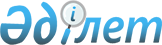 Об утверждении Правил и условий классификации автомобильных дорог общего пользования областного и районного значения Западно-Казахстанской областиПостановление акимата Западно-Казахстанской области от 15 апреля 2016 года № 127. Зарегистрировано Департаментом юстиции Западно-Казахстанской области 23 мая 2016 года № 4421      Примечание РЦПИ.

      В тексте документа сохранена пунктуация и орфография оригинала.

      Руководствуясь Законами Республики Казахстан от 23 января 2001 года "О местном государственном управлении и самоуправлении в Республике Казахстан", от 17 июля 2001 года "Об автомобильных дорогах" акимат Западно-Казахстанской области ПОСТАНОВЛЯЕТ:

      1. Утвердить прилагаемые Правила и условия классификации автомобильных дорог общего пользования областного и районного значения Западно-Казахстанской области.

      2. Государственному учреждению "Управление пассажирского транспорта и автомобильных дорог Западно-Казахстанской области" (Куаншалиев М. Г.) обеспечить государственную регистрацию данного постановления в органах юстиции, его официальное опубликование в информационно-правовой системе "Әділет" и в средствах массовой информации.

      3. Контроль за исполнением настоящего постановления возложить на заместителя акима Западно-Казахстанской области Бадашева А. Б.

      4. Настоящее постановление вводится в действие по истечении десяти календарных дней после дня первого официального опубликования.

 Правила и условия классификации автомобильных дорог 
общего пользования областного и районного значения 1. Общие положения      1. Правила и условия классификации автомобильных дорог общего пользования областного и районного значения разработаны в соответствии с Законом Республики Казахстан от 17 июля 2001 года "Об автомобильных дорогах".

 2. Порядок и условия классификации      2. Классификация автомобильных дорог общего пользования областного и районного значения осуществляется в соответствии с техническими регламентами в сфере автомобильных дорог, в зависимости от геометрических параметров и расчетной интенсивности дорожного движения.

      3. К автомобильным дорогам областного значения относятся автомобильные дороги, соединяющие административные центры республики с областными и районными центрами, а также районные центры с дорогами республиканского значения, за исключением автомобильных дорог общего пользования международного и республиканского значения.

      4. К автомобильным дорогам районного значения относятся автомобильные дороги, соединяющие районные центры с сельскими населенными пунктами.

      5. В течение тридцати календарных дней со дня приемки в эксплуатацию автомобильной дороги общего пользования областного и районного значения местный исполнительный орган вносит на согласование в уполномоченный государственный орган по автомобильным дорогам (далее – уполномоченный орган) для включения автомобильной дороги в перечень, наименование и индексы автомобильных дорог общего пользования областного и районного значения

      Местный исполнительный орган области после получения согласования от уполномоченного органа, включает автомобильные дороги в перечень автомобильных дорог.


					© 2012. РГП на ПХВ «Институт законодательства и правовой информации Республики Казахстан» Министерства юстиции Республики Казахстан
				
      Аким области

А. Кульгинов
Утверждены 
постановлением акимата 
Западно-Казахстанской области 
от 15 апреля 2016 года № 127